Work sheet1. Karikázd be a kávétermelő országokat!(Cirle the coffee producing countries!)Mexico, Italy, India, Finland, Brazil, Costa Rica, Australia, Spain, Columbia, Canada2. Az 1. feladatban kiválasztott országokat sorold fel és írd mellé a nemzetiségeket angolul!(Fill in the chart with the coffee producing countyy, than write down their nationalities too!)2.b. Az 5 kávétermelő országot jelöld be a következő oldalon található vaktérképen. (Mark the 5 coffee producing countries on the outline map!)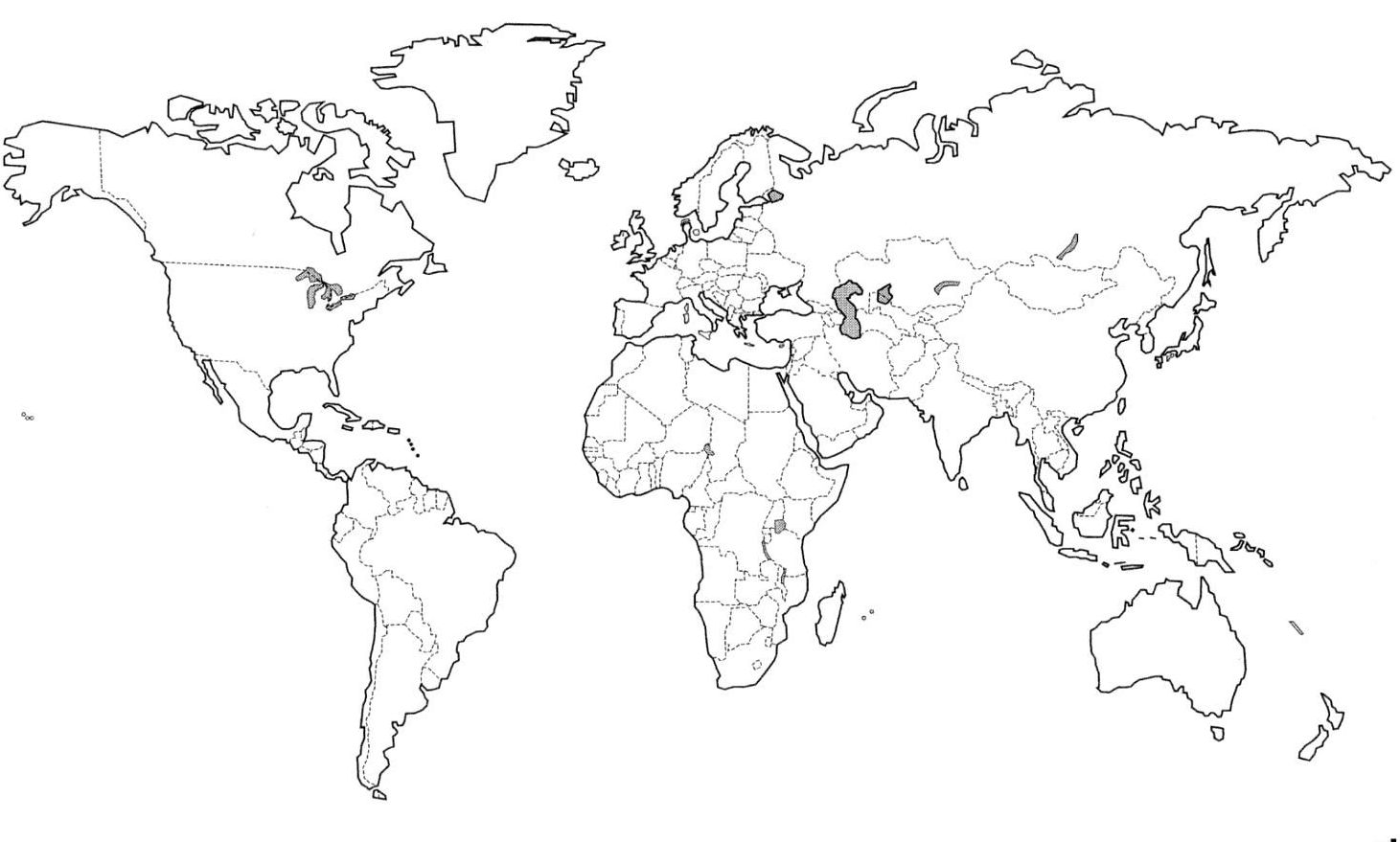 3. Írd a zászlók alá az ország nevét! (Find out the name of the country!)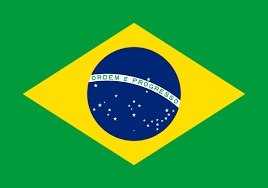 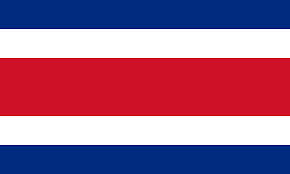 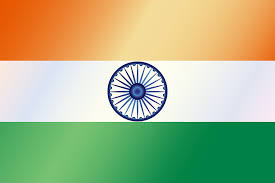 __________________             _____________________           _____________________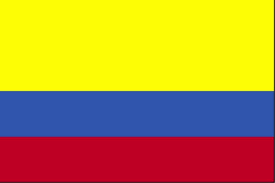 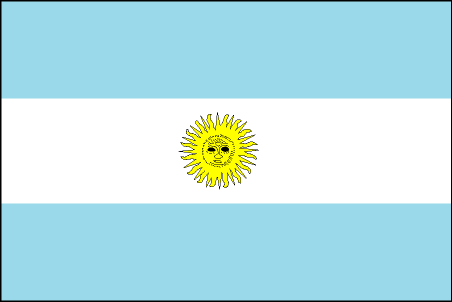 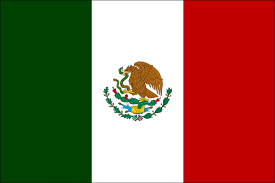 ____________________         ____________________             _____________________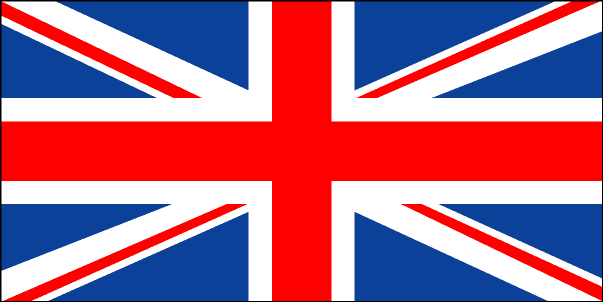 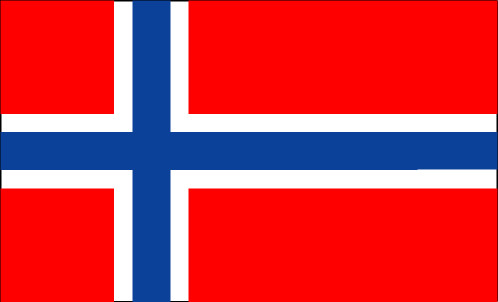 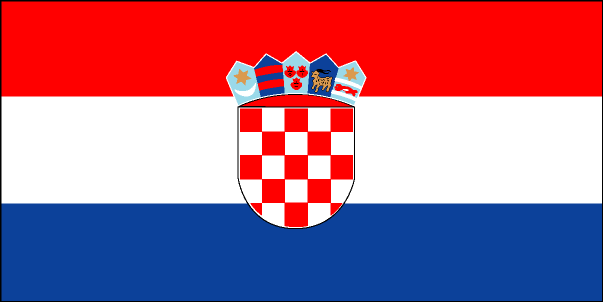 __________________                    __________________               ____________________4. Fordítsd le az alábbi szavakat szótár segítségével! (Translate the following words with the help of dictionary!)1. percolator- 2. mug-3. pot-4. coffee grinder-5. coffee bean-6. steam -CountryNationality